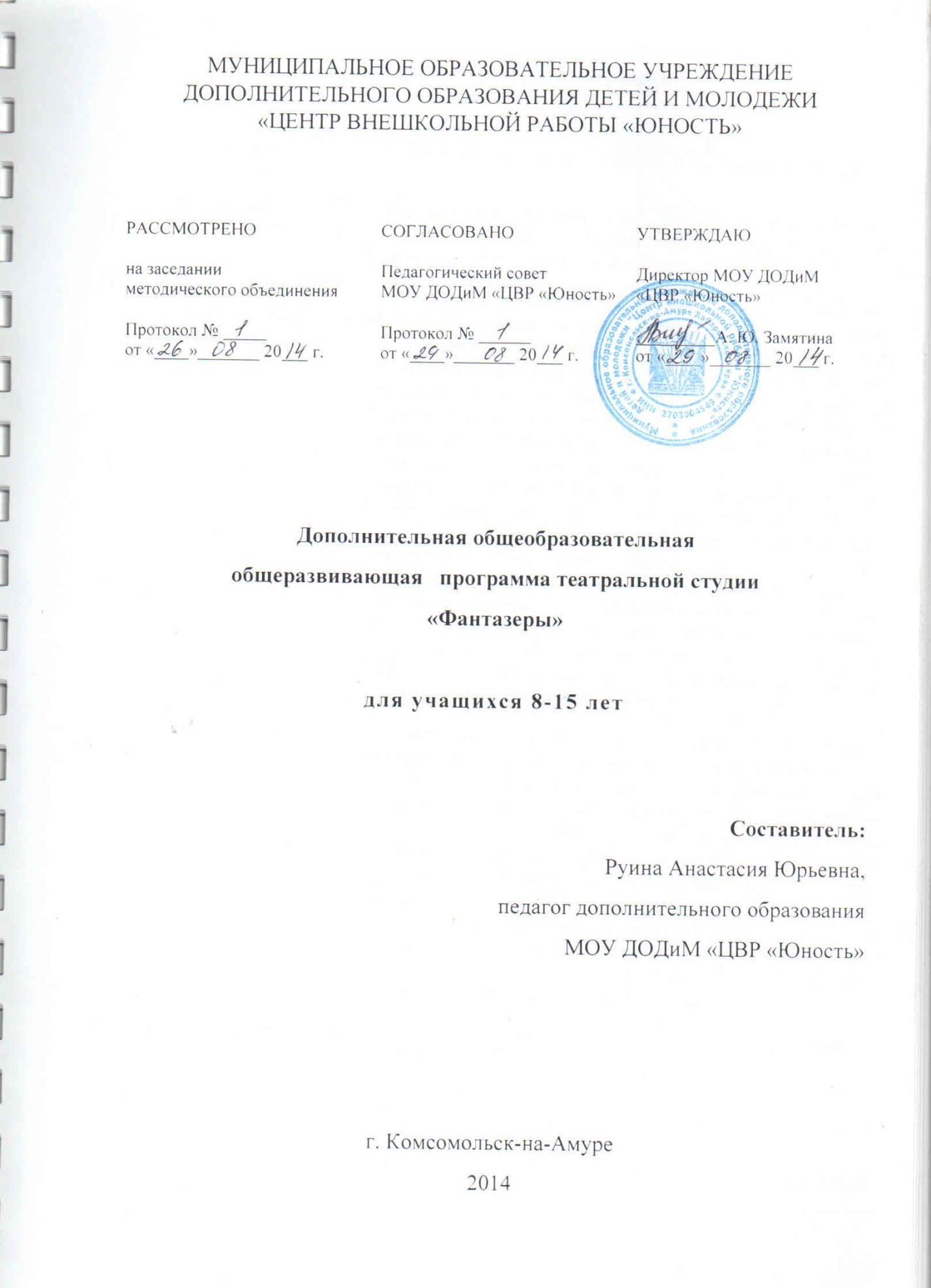 Информационная карта программы1Ведомственная принадлежностьОтдел образования  администрации г. Комсомольска-на-Амуре2Наименование учреждениямуниципальное образовательное учреждение дополнительного образования детей и молодежи «Центр внешкольной работы «Юность» (МОУ ДОДиМ «ЦВР «Юность»)3Дата образования и организационно-правовая формаГод создания – 1988, как 16 подростковых клубов различной кружковой направленности на жилмассивах Центрального округа. На основании Постановления главы администрации города Комсомольска-на-Амуре от 18 декабря 1997 года № 1045 подростковые клубы были объединены в муниципальное образовательное учреждение дополнительного образования «Центр внешкольной работы «Юность» (МОУ ДО «ЦВР «Юность»). Центру было передано в оперативное управление здание по адресу: Вокзальная, д. 80 корп. 3. В 2006 году согласно распоряжения главы администрации города от 31 мая 2006 года № 1265-ра «О закреплении нежилого здания детского сада за МОУ ДО «Центр внешкольной работы «Юность» Центру было передано на праве оперативного управления здание по адресу: ул. Комсомольская, д. 34 корп. 2, в котором был расположен военно-технический клуб им. А. В. Суворова. В 2009 году учреждение было переименовано в муниципальное образовательное учреждение дополнительного образования детей и молодежи «Центр внешкольной работы «Юность» (МОУ ДОДиМ «ЦВР «Юность»). Муниципальное образовательное учреждение  дополнительного образования детей и молодежи «Центр внешкольной работы «Юность» г. Комсомольска–на–Амуре осуществляет свою деятельность в соответствии  с Законом Российской Федерации  «Об  образовании». Типовым положением об образовательном учреждении дополнительного образования детей, Уставом МОУ ДОДиМ «ЦВР «Юность» от  28. 06.2002г. № 27.22. и 895. Конвенцией о правах ребенка, КЗОТ РФ, всеобщей декларацией о правах человека, лицензией на право ведения образовательной деятельности по реализации дополнительных образовательных услуг № 886 от 21.02.2012 года, нормативно-организационной документацией МОУ ДОДиМ «ЦВР «Юность».4Адрес учреждения681035, г.Комсомольск-на-Амуре, ул. Вокзальная, дом 80 корп. 3, тел. 8(4217) 59-52-95.5ФИО  ПДОРуина Анастасия Юрьевна6ОбразованиеВысшее педагогическое7Место работыМОУ ДОДиМ «ЦВР «Юность», 681035, г.Комсомольск-на-Амуре, ул. Вокзальная, дом 80 корп. 3, тел. 8(4217) 59-52-958ДолжностьПедагог дополнительного образования9Педагогический стаж-10Контактные телефонырабочий  телефон: 8(4217) 59-52-95  11Полное название образовательной программы Дополнительная общеобразовательная общеразвивающая программа театральной студии12Направление, Специализация программыДополнительная образовательная программа театра-студии имеет социально- педагогическую и художественно – эстетическую направленность.Дополнительная образовательная программа театра-студии направлена на удовлетворение эстетических потребностей личности, способствует формированию ее сознания, расширяет жизненный опыт, способствует   духовному, социальному и профессиональному становлению личности ребенка.13Модификация программыВ рамках модернизации российского образования (в частности, дополнительного) изменены концептуальные подходы и методологические установки к образовательному процессу по причине ограниченности, схоластики и неэффективности:•    смещены акценты с освоения фундаментальных знаний по предмету на социализацию и профессионализацию личности средствами современных знаний и технологий по направлению деятельности;•    изменены подходы к структуре и содержанию образовательного процесса с учетом интеграции общего и дополнительного образования;•    модифицировано содержание программы в контексте профессионального непрерывного образования (учреждения ДОД – ссузы – вузы);•    усовершенствована структура образовательного процесса за счет внедрения комплекса интегрированных учебных дисциплин: актёрское мастерство, сценическая речь, сценическое движение, грим;               •    изменены подходы к реализации долгосрочной программы (поэтапно с учетом возрастных особенностей);•    внедрены инновационные технологии и эффективные методические разработки адаптивная технология  системы обучения  А.С.Границкой, педагогики сотрудничества В.А.Караковского,  диалог культур  М. Бахтина - В. Библера и методики создания коллектива А.С.Макаренко, коллективной творческой деятельности (КТД) И.П. Иванова. 14Цель программыРазвитие  творчески   активной личности воспитанника средствами театральной деятельности, содействие их жизненному и профессиональному самоопределению.15Задачи программы        Образовательные – обучить воспитанников  основам театральной деятельности, сформировать навыки актёрского мастерства;Воспитательные - развивать творческие артистические способности детей, развить коммуникативные и организаторские способности воспитанника.Развивающие  - сформировать художественно- эстетический вкус, воспитывать социальную активность личности воспитанника.16Срок реализации4 года  17Место проведения МОУ ДОДиМ «ЦВР «Юность» 18Возраст участников 8-15 лет19Контингент уч-сяучащиеся школ Центрального  округа. 20Краткое содержание программыПрограмма предназначена для работы с детьми и подростками (8-15 лет), рассчитана на четырехгодичный срок реализации, в объёме 864 часов.1-й год- 144часа, 2-й год 216 часов, 3-й год 216 часов, 4-й год 288 часа.Режим занятий.1-й год: 2 раза в неделю по 2 часа;2,3-й год: 3 раза в неделю по 2 часа;4 год: 3 раза в неделю по 3 часа.Основной формой организации образовательного процесса является групповое занятие.  Программой предусмотрено вариативное использование других форм организации: занятия малокомплектными группами для работы над ролью, репетиции и театральные выступления.Работа по программе театра – студии состоит из трёх этапов.Первый этап – подготовительный (1 год обучения).Основная цель работы со студийцами на первом этапе – активизация познавательных интересов, расширение горизонтов познания.Основные задачи:-    ознакомить с многообразием различных видов театрального искусства, приобщить к театральной культуре в системе искусств;-    оказать помощь в овладении навыками межличностного общения и совместной деятельности в группе;-    выявить индивидуальные особенности, творческие возможности студийцев.Второй этап – основной (2, 3 годы обучения).Основная цель – оказание содействия студийцам в процессе самопознания и саморазвития.Соответственно, основными задачами деятельности на втором этапе являются:-    сформировать внутреннюю мотивацию студийцев к развитию собственного творческого потенциала;-    ориентировать на профессиональное самоопределение.Третий этап – заключительный (4 год обучения).Основная цель – совершенствование на уровне творчества в процессе самореализации личности воспитанника.Задачи:- формировать социально-адаптированную, творчески активную личность;- ориентировать на жизненное и профессиональное самоопределение.Дисциплины  программы:-    театральная игра (1-й год обучения);-    актерское мастерство(2-4 год обучения);-    сценическая речь(2-4 год обучения);-    сценическое движение(1-4 год обучения);-    грим(3 год обучения).Основной дисциплиной программы на первом году обучения является театральная игра, со второго года обучения - актёрское мастерство.Смежные дисциплины: сценическая речь, сценическое движение, грим.21История осуществления реализации программыОтработка отдельных элементов ведётся с 2010 года на базе МОУ ДОДиМ «ЦВР «Юность» через реализацию программы «Город Солнца» (обучение основам театрального искусства). 22Прогнозирование возможных (ожидаемых) позитивных результатов.В результате реализации программы каждый воспитанник должен:-Знать:- историю театра и театрального искусства;- теоретические основы актёрского мастерства;- этапы работы над спектаклем;- законы сценического действия;- историю и виды грима;- основные приёмы гримирования;- теоретические основы сценической речи;- принципы построения литературной композиции;- этикет и манеры поведения в разные эпохи;- приёмы сценического боя.-Уметь:- воспроизводить свои действия в заданной ситуации;- представлять движения в воображении и мыслить образами;- находить верное органическое поведение в предлагаемых обстоятельствах;- самостоятельно работать над сценическим образом и ролью;- самостоятельно анализировать постановочный план;- создавать точные и убедительные образы;- самостоятельно накладывать грим согласно образа;- выполнять упражнения артикуляционной и дыхательной гимнастики;- осуществлять сценические падения.-Владеть:- элементами внутренней и внешней техники актёра;- приёмами аутотренинга и релаксации;- словесным действием в спектакле;- трюковой техникой;- сценической пластикой;- речевым общением;- скульптурно – объёмными приёмами гримирования.По окончанию  курса обучения у воспитанников должно быть сформировано умение  самоопределяться (делать выбор); проявлять инициативу в организации праздников, концертов, спектаклей и других форм театральной деятельности;  быть неравнодушным по отношению к людям, миру искусства и природы.В результате реализации программы обучающиеся становятся настоящими любителями театра – активными участниками  школьной самодеятельности, осознают ценность своей театрально-творческой деятельности для окружающих.Педагогический мониторинг позволяет в системе отслеживать результативность образовательного процесса. Педагогический мониторинг включает в себя традиционные формы контроля (текущий, тематический, итоговый), диагностику творческих способностей; характеристику уровня творческой активности воспитанника. Приложения. Основными формами подведения итогов по программе  является участие воспитанников театра-студии в театральных конкурсах, смотрах, фестивалях местного, регионального, российского уровня. По окончании курса обучения воспитанники получают свидетельства установленного образца.23Прогнозирование возможных негативных результатов.Личностные особенности каждого (характер),  низкая мотивация.  24Прогнозирование коррекции возможных негативных результатов 1.Работа в малых группах. 2.Соблюдение СанПинов3.Соблюдение питьевого режима.4.Индивидуальная работа.